Day in the Life of the Hudson River 10/20/16 DataRIVER MILE 55(Salt Front ~RM 83)Little Stony PointPete Salmansohn, Andrea Maasik, of the Hudson Highlands Land TrustMark Patinella, Leah Horn additional teachers/chaperones,  30 Haldane Middle (7th) and 5 chaperones4125’N -  7358’W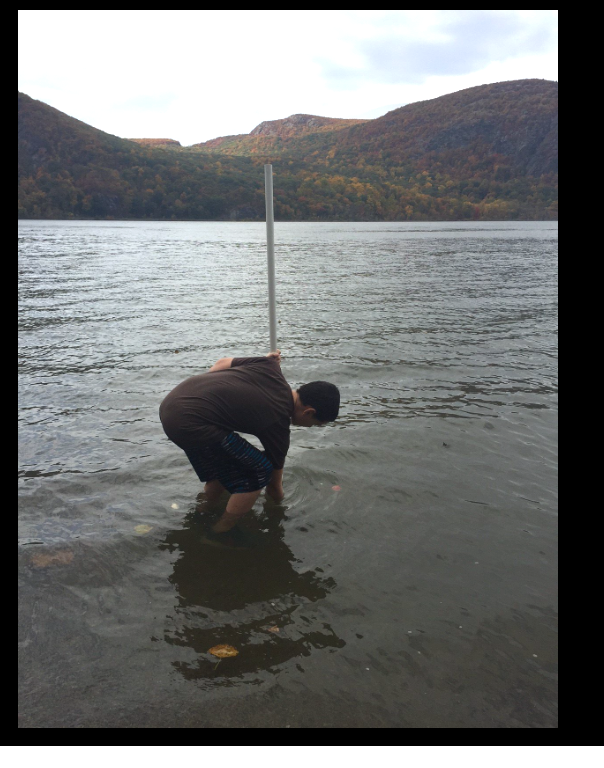 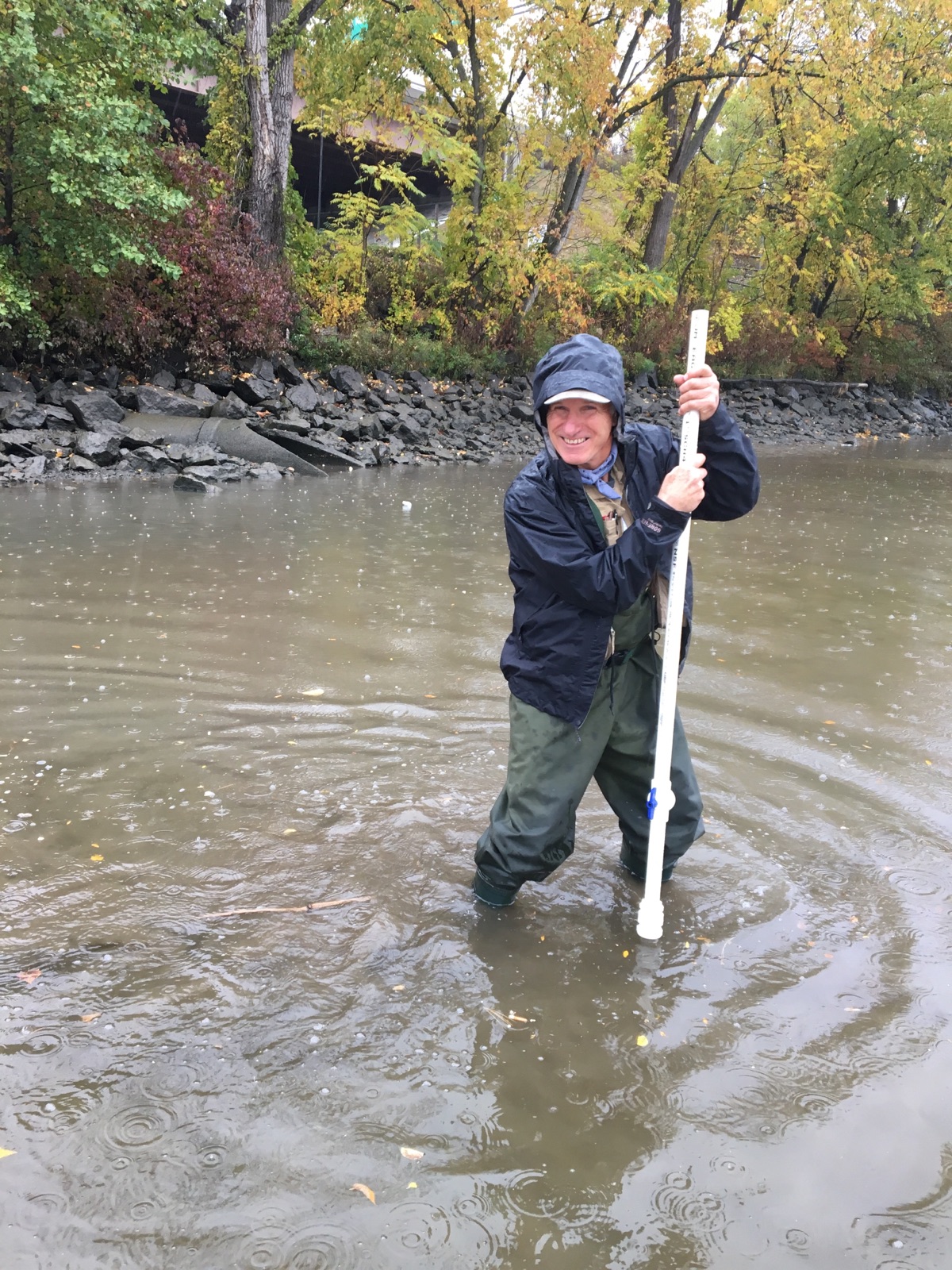 Location: Little Stony Point beach, Cold Spring, Putnam CountyArea: On the beach at Little Stony Point, facing Beacon across from Storm King, swimming, picnics, boating, jogging and fishing are main usesSurrounding Land Use: 80% forested & 20% beach Sampling Site: beach area, concrete, docking with pierRiver Bottom –sandySAMPLING TIMES 9AM to 1PMITEMTimeTimeReading 1Reading 1Reading 1Reading 2CommentsPhysical  Air Temperature9:50 AM10:00 AM10:33 AM11:33 AM9:50 AM10:00 AM10:33 AM11:33 AM10C10C10C11.7C10C10C10C11.7C10C10C10C11.7C50 F50 F50 F53 FWind Speed9:50 AM9:50 AMBeaufort 1Beaufort 1Beaufort 1Cloud Cover9:50 AM10:00 AM10:33 AM11:33 AM12:00 PM9:50 AM10:00 AM10:33 AM11:33 AM12:00 PMMostly cloudyMostly cloudyPartly cloudyPartly cloudyPartly cloudy Mostly cloudyMostly cloudyPartly cloudyPartly cloudyPartly cloudy Mostly cloudyMostly cloudyPartly cloudyPartly cloudyPartly cloudy Weather todayNo rainNo rainNo rainNo rainNo rainNo rainNo rainWeather recentlyFall like, coolFall like, coolFall like, coolFall like, coolFall like, coolFall like, coolFall like, coolWater NRNRNRNRNRNRNRWater Temperature9:50 AM10:00 AM10:33 AM11:33 AM15.6C15.615.615.615.6C15.615.615.615.6C15.615.615.660 F60 F60 F60 F60 F60 F60 F60 FTurbidity – 9:50 AM10:00 AM10:33 AM11:33 AM2.5 ml std turbid1 ml1.5 ml1.5 ml2.5 ml std turbid1 ml1.5 ml1.5 ml2.5 ml std turbid1 ml1.5 ml1.5 mlChemicalDO (ampules)9:50 AM10:00 AM10:33 AM11:33 AM12:00 PM9 mg/L7889 mg/L7889 mg/L78815.6C15.615.615.615.6C15.615.615.690% Sat.75%80%80%pH – wide range pH strips9:50 AM10:00 AM10:33 AM11:33 AM12:00 PM6.56.56.56.56.56.56.56.56.56.56.56.5Salinity – quantabs -LRNRFish & Crab CatchTimeSpeciesSpeciesSpeciesNumberNumberSize of LargestDiversity-7White PerchWhite PerchWhite Perch4413 cmTotals - 13CatfishCatfishCatfish118 cmTessellated DarterTessellated DarterTessellated Darter115 cmGoby Goby Goby 228 cmHog ChokerHog ChokerHog Choker334 cmPumpkinseed sunfishPumpkinseed sunfishPumpkinseed sunfish118 cmSpottail ShinerSpottail ShinerSpottail Shiner11NRMacroinvertBluecrabs (Female) Bluecrabs (Female) Bluecrabs (Female) 22Div = 2Totals 4Crabs (Male) Crabs (Male) Crabs (Male) 22Tides – tide stick9:50 AM10:00 AM10:33 AM11:33 AM12:00 PM2 cm2 cm8.5 cm12 cm8.5 cm2 cm2 cm8.5 cm12 cm8.5 cm2 cm2 cm8.5 cm12 cm8.5 cmStillRisingRisingRisingStillRisingRisingRisingCurrentsTimeCm/secCm/secCm/secktskts9:50 AM10:33 AM24.6 cm/sec23.9 cm/sec24.6 cm/sec23.9 cm/sec24.6 cm/sec23.9 cm/secFloodCore DescriptionLengthRare Rare CommonAbundantAbundantNotesTraffic Other Observations 